КАРТА ДИСТАНЦИОННОГО ЗАНЯТИЯДата: 9 октября 2020 г.Класс: 3 Предмет: ИЗОУчитель: Ящук Н.В.Адрес обратной связи: тел: +79214526480 или эл. почта natalya-yashuk@mail.ru или https://vk.com/id5390391651. Инструкция для учащегося. Для работы используй гуашь, кисти (или цветные карандаши), простой карандаш, бумагу.2. Тема: Живописные просторы родины.3. Содержание заданий и рекомендации к занятию.1) Вспомните, что такое пейзаж. Понаблюдай за пейзажами природы своего края.Рассмотрите композиционные схемы пейзажей.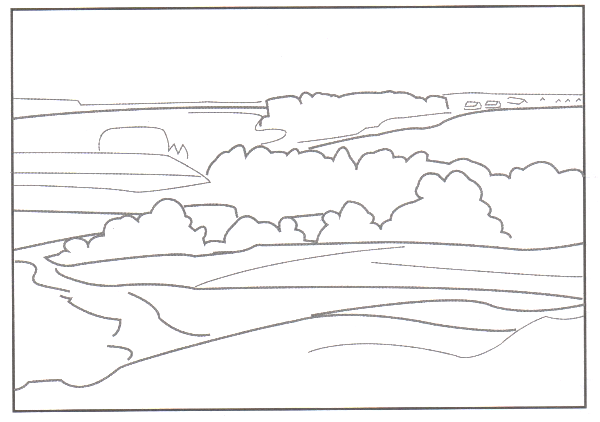 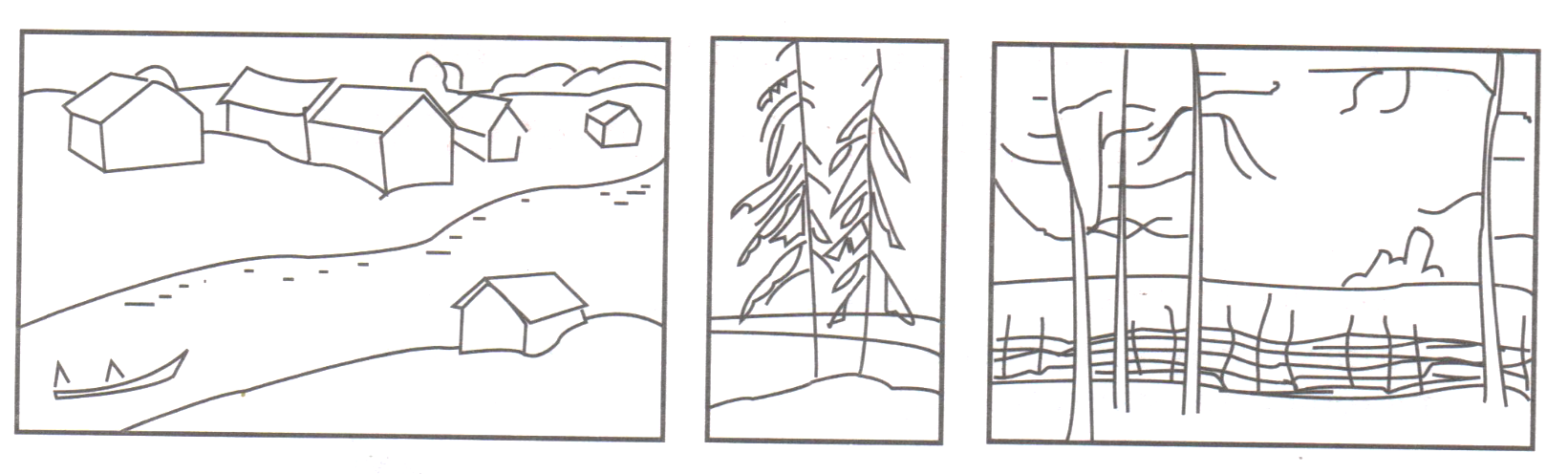 2) Подбери цветовую гамму к одной из данных схем, или составь свою схему.Понаблюдай, как меняется размер и цвет предметов по мере их удаления от наблюдателя.Помни об изменении цвета по мере приближения к горизонту. Используй тёплые тона для первого плана, а холодные – для дальнего. 3) Выполни рисунок на тему «Родные просторы». Передай ближние и дальние планы пейзажа цветом.